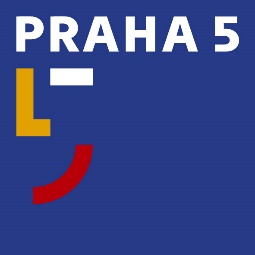 Úřad městské části Praha 5Oddělení PR a tiskovénáměstí 14. října 1381/4, 150 22 Praha 5t: 602 475 895e: stanislav.brunclik@praha5.czw: www.praha5.cz TISKOVÁ ZPRÁVA26. 5. 2021Nová úprava provozu na Plzeňské ulici ohrožuje záchranu životů. Praha 5 požaduje po Magistrátu okamžitou nápravuMěstská část Praha 5 zásadně nesouhlasí s úpravou provozu na Plzeňské ulici. Tu v posledních týdnech bez předchozí konzultace zadal Magistrát hlavního města Prahy. Praha 5 požaduje okamžitou nápravu, protože dopravní úpravy na mimořádně frekventovaném místě Plzeňské ulice komplikují průjezd vozidel záchranné služby u Motolské nemocnice.Magistrát HMP v uplynulých týdnech pod estakádou Kukulovy-Bucharovy prodloužil zúžení frekventované Plzeňské ulice do jednoho jízdního pruhu. Na uvolněném místě navíc Magistrát zřídil parkovací stání. To vše kvůli údajně vyšší bezpečnosti pro cyklisty a pěší. Dopravní omezení ještě více zkomplikovalo už tak frekventovanou část Plzeňské ulice, která je klíčová pro příjezdy a výjezdy integrovaného záchranného systému Motolské nemocnice.„Legalizovat stání vozidel svedením dopravy do jednoho jízdního pruhu a vyznačit velkorysé pruhy pro cyklisty v místě, kde sanitky nemohou využít tramvajové pásy je z našeho pohledu nepochopitelné. Chceme rychlou nápravu,“ vysvětluje postoj MČ Praha 5 radní pro územní rozvoj Zdeněk Doležal. Praha 5 navíc v tomto dopravně kritickém úseku souhlasila s využitím chodníků pro pohyb cyklistů. Vyznačení širokých cyklopruhů považuje za zbytečné a nebezpečné. Rada městské části Praha 5 proto vyzývá Odbor pozemních komunikací a drah Magistrátu HMP k okamžité úpravě užitého dopravního značení. Zároveň radní opakovaně žádají náměstka pro dopravu MHMP Adama Scheinherra a Radu HMP o vytvoření a přijetí systému informování Rad městských částí při podobných dopravních úpravách. „Rádi bychom znali důvod, proč s námi nikdo z Magistrátu toto důležité dopravní opatření nekoordinoval. Určitě bychom dokázali předat informaci, že v tomto místě pravidelně a často jezdí vozy záchranné služby, které mají většinou naspěch,“ dodává radní Zdeněk Doležal.